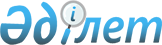 Қазақстан Республикасы Үкiметiнiң 1996 жылғы 2 ақпандағы N 141 қаулысына толықтырулар мен өзгертулер енгiзу туралыҚазақстан Республикасы Үкiметiнiң Қаулысы 1996 жылғы 6 мамырдағы N 566
     Қазақстан Республикасының Үкiметi Қаулы етедi:
     "Қазақстан Республикасының 1996 жылға арналған инвестициялық
бағдарламасы туралы" Қазақстан Республикасы Үкiметiнiң 1996 жылғы 2
ақпандағы N 141 қаулысына мынадай толықтырулар мен өзгертулер
енгiзсiн:
     аталған қаулының 1-қосымшасына:
     мынадай мазмұндағы реттiк нөмiрi 10-жолымен толықтырылсын:
     "10   Франция   Орал Қаласында спирт
                     зауытын салу
                     (Қазақстан Республикасы
                     Министрлер Кабинетiнiң
                     1994 жылғы 16 қарашадағы    13     "Батыс"
                     N 1294 қаулысы)            млн.$    МАҚ";
     "ЖИЫНЫ"         деген жолдағы              "281 млн.$" саны
                                                "294 млн$" санымен
     ауыстырылсын;
     2-қосымшадағы:
     реттiк саны 4-жол мына редакцияда жазылсын:

     "4. Грант       Арал өңiрiн ауызсумен
                     жабдықтауды жақсарту      -    5,3       2,0
     оның iшiнде
        АҚШ                                   -    4,3        -
     Франция                                  -    1,0        - ";
     "ЖИЫНЫ" деген жолдағы                    1000,9  62,9 сандары
     ауыстырылсын                              993    62,3 сандарымен

     3-қосымшадағы:
     "электр энергетикасы" бөлiмi толықтырылсын:
       "Батысқазгазэнерго"
       Батыс Қазақстан энергетикалық
       техникалық жүйесi
     ______________________
     Ақтөбе ЖЭО, қайта жаңарту және
     техникалық қайта жарақтандыру,
     Ақтөбе қаласы, N 4 турбина,             мың кВт     30    1996;
     "Қазақстанэнерго" ұлттық
     энергетика жүйесi" республикалық
     мемлекеттiк кәсiпорнының
     265 млн.теңге сомасына
     "Екiбастұз-Ағадыр" ВЛ-1150 кВ
     объектiсiн өз қаражатының үлесi
     есебiнен қаржыландыруды
     ұлғайтуды ескере отырып.

     4-қосымшаға:





          "Су шаруашылығы" бөлiмiндегi "Қазақстан жолдары" деген сөздер
"Қазақстан Республикасының Төтенше жағдайлар жөнiндегi мемлекеттiк
комитетi" деген сөздермен ауыстырылсын.





     Қазақстан Республикасының
         Премьер-Министрi


					© 2012. Қазақстан Республикасы Әділет министрлігінің «Қазақстан Республикасының Заңнама және құқықтық ақпарат институты» ШЖҚ РМК
				